Уведомление о проведении публичных консультаций посредством сбора замечаний и предложений организаций и граждан в рамках анализа проекта нормативного правового акта на предмет его влияния на конкуренцию Обоснование необходимости реализации предлагаемых решений посредством принятия нормативного правового акта, в том числе их влияния на конкуренцию Анкетаучастника публичных консультаций, проводимых посредством сбора замечаний и предложений организаций и граждан в рамках анализа проекта нормативного правового акта на предмет его влияния на конкуренциюОбщие сведения об участнике публичных консультаций2. Общие сведения о проекте нормативного правового акта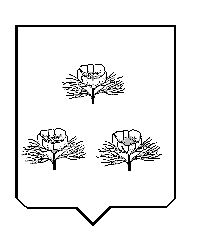 ПОСТАНОВЛЕНИЕАДМИНИСТРАЦИИ ВЕЙДЕЛЕВСКОГО РАЙОНАБЕЛГОРОДСКОЙ ОБЛАСТИп.Вейделевка«___» ____________  2020 г.                      	                                         № ____О внесении изменений в постановление администрации Вейделевского района от 15.10.2014 года № 170    	В целях актуализации и повышения эффективности реализации муниципальной программы Вейделевского района «Совершенствование и развитие транспортной системы и дорожной сети Вейделевского района», утвержденной постановлением администрации Вейделевского района от 15.10.2014г. №170 (с изменениями и дополнениями), в соответствии с решением Муниципального совета муниципального района «Вейделевский район» от 25 декабря 2019 года №10 «О бюджете муниципального района «Вейделевский район» Белгородской области на 2020 год и на плановый период 2021 и 2022 годов», руководствуясь Уставом муниципального района «Вейделевский район», п о с т а н о в л я ю:1. Внести следующие изменения в постановление администрации Вейделевского района от 15 октября 2014 года №170 «Об утверждении муниципальной программы Вейделевского района «Совершенствование и развитие транспортной системы и дорожной сети Вейделевского района» (далее – муниципальная программа):  - раздел 8 паспорта муниципальной программы изложить в следующей редакции:- таблицу 1 «Предполагаемые объемы финансирования муниципальной программы» раздела муниципальной программы изложить в следующей редакции:«Таблица 1Предполагаемые объемы финансированиямуниципальной программы                        тыс. рублей- в подпрограмму 1 «Совершенствование и развитие дорожной сети» (далее – подпрограмма 1) муниципальной программы:- раздел 6 паспорта подпрограммы 1 изложить в следующей редакции:- таблицу 2 «Предполагаемые объемы финансирования подпрограммы 1» раздела 4 подпрограммы 1 изложить в следующей редакции:«Таблица  2Предполагаемые объемы финансирования подпрограммы 1 тыс. рублей- в подпрограмму 2 «Совершенствование и развитие транспортной системы» (далее – подпрограмма 2) муниципальной программы:- раздел 6 паспорта подпрограммы 2 изложить в следующей редакции:- таблицу 3 «Предполагаемые объемы финансирования подпрограммы 2» раздела 4 подпрограммы 2 изложить в следующей редакции:«Таблица  3Предполагаемые объемы финансирования подпрограммы 2 тыс. рублей- приложения 1, 3, 4 к Программе изложить в редакции согласно приложению к настоящему постановлению.2. Заместителю начальника управления по организационно – контрольной и кадровой работе администрации района - начальнику организационно-контрольного отдела администрации района Гончаренко О.Н. опубликовать настоящее постановление в печатном средстве массовой информации «Информационный бюллетень Вейделевский район».  3. Контроль за исполнением постановления возложить на первого заместителя главы администрации Вейделевского района по стратегическому развитию района Рябцева А.В. Глава администрацииВейделевского района						        А.Тарасенко"Приложение №1							  к муниципальной программе							«Совершенствование и развитие							транспортной системы и дорожной							сети Вейделевского района»Таблица №1Система основных мероприятий (мероприятий) и показателей муниципальной программы  на I этап реализации_______________________________________________________________________________________________________Таблица №2Система основных мероприятий (мероприятий) и показателей муниципальной программы  на II этап реализации_______________________________________________________________________________________________________«Приложение №3							  к муниципальной программе							«Совершенствование и развитие							транспортной системы и дорожной							сети Вейделевского района»Таблица №1Ресурсное обеспечение и прогнозная (справочная) оценка расходов на реализацию основных мероприятиймуниципальной программы из различных источников финансирования на I этап реализации__________________________________________________________________________________________________________Таблица №2Ресурсное обеспечение и прогнозная (справочная) оценка расходов на реализацию основных мероприятиймуниципальной программы из различных источников финансирования на II этап реализации_________________________________________________________________________________________________________________________Приложение №4							  к муниципальной программе							«Совершенствование и развитие							транспортной системы и дорожной							сети Вейделевского района»Таблица №1Ресурсное обеспечение реализации муниципальной программы за счет средств местного бюджетана I  этап реализации__________________________________________________________________________________________________________________________Таблица №2Ресурсное обеспечение реализации муниципальной программы за счет средств местного бюджета на II  этап реализации__________________________________________________________________________________________________________________________Администрация Вейделевского районауведомляет о проведении публичных консультаций посредством сбора замечаний и предложений организаций и граждан по проектуО внесении изменений в постановление администрации Вейделевского района от 15.10.2014 года № 170(наименование нормативного правового администрации Вейделевского района)на предмет его влияния на конкуренциюВ рамках публичных консультаций все заинтересованные лица могут направить свои замечания и предложения по проекту нормативного правового акта на предмет его влияния на конкуренцию.Замечания и предложения принимаются по адресу: п.Вейделевка, ул.Первомайская, 1, а также по адресу электронной почты: oksadm@bk.ru.Сроки приема замечаний и предложений: с 06.03.2020 года по 16.03.2020 годаС учетом анализа поступивших замечаний и предложений будет подготовлен сводный доклад о результатах анализа проектов нормативных правовых актов администрации Вейделевского района, действующих нормативных правовых актов администрации Вейделевского района на предмет выявления рисков нарушения антимонопольного законодательства за 20__ год (указывается отчетный год), который до 01.03.20___ (указывается год, следующий за отчетным) в составе ежегодного доклада об антимонопольном комплаенсе будет размещен на официальном сайте администрации Вейделевского района в разделе «Антимонопольныйкомплаенс».К уведомлению прилагаются:1. Анкета участника публичных консультаций в формате word.2. Текст проекта нормативного правового акта в формате word.3. Текст действующего нормативного правового акта в формате word (если проектом анализируемого нормативного правового акта вносятся изменения).4. Обоснование необходимости реализации предлагаемых решений посредством принятия нормативного правового акта, в том числе их влияния на конкуренцию, в формате word.Место размещения приложений в информационно-телекоммуникационной сети «Интернет» - официальный сайт администрации Вейделевского района, раздел «Антимонопольный комплаенс»: http://www.veidadm.ru/publichnye-konsultacii-v-ramkah-analiza-proektov-normativnyh-pravovyh-aktov/.Контактное лицо: Марчук Тарас Викторович - начальник управления строительства, ЖКХ администрации района, 84723755144Режим работы:с 8-00 до 17-00, перерыв с 12-00 до 13-00О внесении изменений в постановление администрации Вейделевского района от 15.10.2014 года № 170(наименование проекта нормативного правового акта администрации Вейделевского района)Управление строительства, ЖКХ администрации Вейделевского района(наименование структурного подразделения администрации Вейделевского района, подготовившего данный проект нормативного правового акта)1. Обоснование необходимости принятия нормативного правового акта (основания, концепция, цели, задачи, последствия принятия):В целях актуализации и повышения эффективности реализации муниципальной программы Вейделевского района «Совершенствование и развитие транспортной системы и дорожной сети Вейделевского района»2. Информация о влиянии положений проекта нормативного правового акта на состояние конкурентной среды на рынках товаров, работ, услуг Вейделевского района (окажет/не окажет, если окажет, укажите какое влияние и на какие товарные рынки):не окажет3. Информация  о положениях проекта нормативного правового акта, которые могут привести к недопущению, ограничению или устранению конкуренции на рынках товаров, работ, услуг Вейделевского района (отсутствуют/присутствуют, если присутствуют, отразите короткое обоснование их наличия):отсутствуютНаименование хозяйствующего субъекта (организации)Администрация Вейделевского районаСфера деятельности хозяйствующего субъекта (организации)Деятельность органов местного самоуправленияИНН хозяйствующего субъекта (организации)3105001092ФИО участника публичных консультацийМарчук Тарас ВикторовичКонтактный телефон84723755144Адрес электронной почтыoksadm@bk.ruО внесении изменений в постановление администрации Вейделевского района от 15.10.2014 года № 170___________________________________________________________________________(наименование проекта нормативного правового акта администрации Вейделевского района – заполняет администрация Вейделевского района до размещения формы на официальном сайте)1. Могут ли положения проекта нормативного правового акта оказать влияние на конкуренцию на рынках товаров, работ, услуг Вейделевского района?нет2. Присутствуют ли в проекте нормативного правового акта положения, которые могут оказать негативное влияние на конкуренцию на рынках товаров, работ, услуг Вейделевского района?нет3. Какие положения проекта нормативного правового акта могут привести к недопущению, ограничению или устранению конкуренции на рынках товаров, работ, услуг Вейделевского района? Укажите номер подпункта, пункта, части, статьи проекта нормативного правового акта и их содержание.нет4. На каких рынках товаров, работ, услуг может ухудшиться состояние конкурентной среды в результате принятия нормативного правового акта?нет5. Какие положения антимонопольного законодательства могут быть нарушены?нет6. Какие возможны негативные последствия для конкуренции в случае принятия нормативного правового акта в данной редакции?нет7. Ваши замечания и предложения по проекту нормативного правового акта в целях учета требований антимонопольного законодательства:Замечания и предложения принимаются по адресу: п.Вейделевка, ул.Первомайская, 1, а также по адресу электронной почты: oksadm@bk.ruСроки приема замечаний и предложений: с 06.03.2020 года по 16.03.2020 года.«8.Объемы бюджетных ассигнований муниципальной программы за счет   средств муниципального бюджета, а также прогнозный объем средств, привлекаемых из других источниковПланируемый общий объем финансирования муниципальной программы в 2015 - 2025 годах за счет всех источников финансирования составит 294 133 тыс. рублей Объем финансирования муниципальной  программы в 2015 - 2025 годах за счет средств муниципального бюджета составит 197 442 тыс. рублей, из них:На I этапе реализации 117 631 тыс. рублей, в том числе:2015 год – 21 228 тыс. рублей;2016 год – 21 884 тыс. рублей;2017 год –  20 269 тыс. рублей;2018 год – 17 625 тыс. рублей;2019 год – 17 967 тыс. рублей;2020 год – 18 658  тыс. рублей.На II этапе реализации 79 811 тыс.рублей, в том числе:2021 год  –  18 782 тыс. рублей;2022 год  –  16 128  тыс. рублей;2023 год  –  14 967  тыс. рублей;2024 год  –  14 967  тыс. рублей;2025 год  –  14 967  тыс. рублей.Планируемый объем финансирования муниципальной программы в 2015 - 2025 годах за счет средств областного  бюджета составит 96 691 тыс. рублей.»;ГодыИсточники финансированияИсточники финансированияИсточники финансированияИсточники финансированияИсточники финансированияГодыФедеральный бюджетОбластной бюджетБюджет Вейделевс-кого районаВнебюджетные источникиВсего2015057721 228021 8052016076921 884022 6532017018 66920 269038 9382018 01 24517 625018 8702019 01 07417 967019 0412020 (прогноз)069 39218 658088 0502021 (прогноз)076818 782019 5502022 (прогноз)076816 128016 8962023 (прогноз)01 14314 967016 1102024 (прогноз)01 14314 967016 1102025 (прогноз)01 14314 967016 110Всего096 691197 4420294 133»;«6.Объемы бюджетных ассигнований подпрограммы 1 за счет средств местного бюджета, а также прогнозный объем средств, привлекаемых из других источниковПланируемый общий объем финансирования подпрограммы 1 в 2015 - 2025 годах за счет всех источников финансирования составит    228 656 тыс. рублей. Объем финансирования  подпрограммы 1 в 2015 - 2025 годах за счет средств муниципального бюджета составит 142 742 тыс. рублей, из них:На I этапе реализации 81 631 тыс. рублей, в том числе:2015 год – 16 228 тыс. рублей;2016 год – 16 384 тыс. рублей;2017 год – 14 669 тыс. рублей;2018 год – 11 525 тыс. рублей;2019 год – 11 867 тыс. рублей;2020 год – 10 958  тыс. рублей.На II этапе реализации 61 111 тыс.рублей, в том числе:2021 год  –  12 582  тыс. рублей;2022 год  –  12 928  тыс. рублей;2023 год  –  11 867  тыс. рублей;2024 год  –  11 867  тыс. рублей;2025 год  –  11 867  тыс. рублей.Планируемый объем финансирования подпрограммы 1 в 2015 - 2025 годах за счет средств областного  бюджета составит85 914 тыс. рублей. »;ГодыИсточники финансированияИсточники финансированияИсточники финансированияИсточники финансированияИсточники финансированияГодыФедеральный бюджетОбластной бюджетБюджет Вейделевского районаВнебюджетные источникиВсего20150016 228016 22820160016 384016 3842017 017 29014 669031 9592018 0011 525011 5252019 0011 867011 8672020 (прогноз)068 62410 958079 5822021 (прогноз)0012 582012 5822022 (прогноз)0012 928012 9282023 (прогноз)0011 867011 8672024 (прогноз)0011 867011 8672025 (прогноз)0011 867011 867Всего085 914142 7420228 656 »;«6.Объемы бюджетных ассигнований подпрограммы 2 за счет средств муниципального бюджета, а также прогнозный объем средств, привлекаемых из других источниковОбъем  финансирования подпрограммы 2 в 2015 - 2025 годах за счет всех источников финансирования составит      65 477 тыс. рублей. Объем финансирования  подпрограммы 2 в 2015 - 2025 годах за счет средств муниципального бюджета составит 54 700 тыс. рублей, из них:На I этапе реализации 36 000 тыс. рублей, в том числе:2015 год – 5 000 тыс. рублей;2016 год – 5 500 тыс. рублей;2017 год – 5 600 тыс. рублей;2018 год – 6 100 тыс. рублей;2019 год – 6 100 тыс. рублей;2020 год – 7 700 тыс. рублей.На II этапе реализации 18 700 тыс.рублей, в том числе:2021 год  –  6 200  тыс. рублей;2022 год  –  3 200  тыс. рублей;2023 год  –  3 100  тыс. рублей;2024 год  –  3 100  тыс. рублей;2025 год  –  3 100  тыс. рублей.Планируемый объем финансирования подпрограммы 2 в 2015 - 2025 годах за счет средств областного  бюджета составит 10 777 тыс. рублей.»;ГодыИсточники финансированияИсточники финансированияИсточники финансированияИсточники финансированияИсточники финансированияГодыФедеральный бюджетОбластной бюджетБюджет Вейделевского районаВнебюджетные источникиВсего201505775 00005 577201607695 50006 2692017 01 3795 60006 9792018 01 2456 10007 3452019 01 0746 10007 1742020 (прогноз)07687 70008 4682021 (прогноз)07686 20006 9682022 (прогноз)07683 2000 3 9682023 (прогноз)01 1433 10004 2432024 (прогноз)01 1433 10004 2432025 (прогноз)01 1433 10004 243Всего010 77754 700065 477 »;Приложениек постановлению администрацииВейделевского районаот « ___ » __________ 2020 года    №___Наименование муниципальной программы, подпрограмм, мероприятийОтветственный исполнитель (соисполнитель, участник), ответственный за реализациюСрок реализации(начало, завершение)Вид показателяНаименование показателя, единица измеренияЗначение показателя конечного и непосредственного результата по годам реализацииЗначение показателя конечного и непосредственного результата по годам реализацииЗначение показателя конечного и непосредственного результата по годам реализацииЗначение показателя конечного и непосредственного результата по годам реализацииЗначение показателя конечного и непосредственного результата по годам реализацииЗначение показателя конечного и непосредственного результата по годам реализацииНаименование муниципальной программы, подпрограмм, мероприятийОтветственный исполнитель (соисполнитель, участник), ответственный за реализациюСрок реализации(начало, завершение)Вид показателяНаименование показателя, единица измерения201520162017201820192020256791011121314Муниципальная программа Вейделевского района «Совершенствование и развитие транспортной системы и дорожной сети Вейделевского района»(Цель: создание условий для устойчивого функционирования транспортной системы и дорожной сети Вейделевского района в соответствии с социально-экономическими потребностями населения)Управление строительства, ЖКХ администрацииВейделевского района2015/2020прогрессирующийДоля автомобильных дорог местного значения, соответствующих нормативным требованиям к транспортно-эксплуатационным показателям, в общей протяженности автомобильных дорог местного значения, в процентах68,670,670,771,071,172Муниципальная программа Вейделевского района «Совершенствование и развитие транспортной системы и дорожной сети Вейделевского района»(Цель: создание условий для устойчивого функционирования транспортной системы и дорожной сети Вейделевского района в соответствии с социально-экономическими потребностями населения)Управление строительства, ЖКХ администрацииВейделевского района2015/2020прогрессирующийОбщая протяженность построенных автомобильных дорог местного значения с твердым покрытием, км001,30,80,80,8Муниципальная программа Вейделевского района «Совершенствование и развитие транспортной системы и дорожной сети Вейделевского района»(Цель: создание условий для устойчивого функционирования транспортной системы и дорожной сети Вейделевского района в соответствии с социально-экономическими потребностями населения)Управление строительства, ЖКХ администрацииВейделевского района2015/2020прогрессирующийОбщая протяженность отремонтированныхавтомобильных дорог местного  значения с усовершенствованным типом покрытия, км3,62,43,16,70,912,2Муниципальная программа Вейделевского района «Совершенствование и развитие транспортной системы и дорожной сети Вейделевского района»(Цель: создание условий для устойчивого функционирования транспортной системы и дорожной сети Вейделевского района в соответствии с социально-экономическими потребностями населения)Управление строительства, ЖКХ администрацииВейделевского района2015/2020прогрессирующийПассажирооборот транспорта общего пользования, млн. пасс.-км9,1559,1559,1559,1559,3049,304Подпрограмма 1«Совершенствование и развитие дорожной сети»Задача 1.1. Обеспечение сохранности существующей сети автомобильных дорогУправление строительства, ЖКХ администрацииВейделевского района2015/2020прогрессирующийОбщая протяженность построенных автомобильных дорог местного значения с твердым покрытием, км001,30,80,80,8Подпрограмма 1«Совершенствование и развитие дорожной сети»Задача 1.1. Обеспечение сохранности существующей сети автомобильных дорогУправление строительства, ЖКХ администрацииВейделевского района2015/2020прогрессирующийОбщая протяженность отремонтированных автомобильных дорог общего пользования  муниципального значения с усовершенствованным типом покрытия, км3,62,43,16,70,912,2Основное мероприятие 1.1.1 «Субвенция бюджетам сельских поселений на содержание и ремонт автомобильных дорог общего пользования»Управление строительства, ЖКХ администрацииВейделевского района2015/2020прогрессирующийПротяженность автодорог, подлежащих содержанию, км412,4417,7424,4428,8433,3438,3Основное мероприятие 1.1.1 «Субвенция бюджетам сельских поселений на содержание и ремонт автомобильных дорог общего пользования»Управление строительства, ЖКХ администрацииВейделевского районапрогрессирующийПротяженность автодорог, подлежащих ямочному ремонту, кв.м280032003100315030003000Основное мероприятие 1.2.1«Капитальный ремонт автомобильных дорог общего пользования муниципального значения»Управление строительства, ЖКХ администрацииВейделевского района2015/2020прогрессирующийПротяженность автодорог, подлежащих капитальному ремонту, км3,22,12,70,90,912,2Основное мероприятие 1.2.2«Капитальный ремонт автомобильных дорог общего пользования муниципального значения за счет субвенций из бюджета поселений»Управление строительства, ЖКХ администрацииВейделевского района2015/2020прогрессирующийПротяженность автодорог, подлежащих капитальному ремонту, км0,40,30000Основное мероприятие 1.3.1«Увеличение ширины проезжей части»Управление строительства, ЖКХ администрацииВейделевского района2015/2020прогрессирующийПротяженность увеличения проезжей части, км000000Основное мероприятие 1.4.1.«Строительство подъездов с твердым покрытием к населенным пунктам»Управление строительства, ЖКХ администрацииВейделевского района2015/2020прогрессирующийПротяженность построенных подъездов с твердым покрытием к населенным пунктам, км000000Основное мероприятие 1.4.2.«Строительство автодорог в населенных пунктах»Управление строительства, ЖКХ администрацииВейделевского района2015/2020прогрессирующийПротяженность построенных автомобильных дорог с твердым покрытием в населенных пунктах, км001,30,80,80,8Основное мероприятие 1.4.3. «Строительство автодорог в микрорайонах массовой жилищной застройки»Управление строительства, ЖКХ администрацииВейделевского района2015/2020прогрессирующийПротяженность построенных автомобильных дорог с твердым покрытием в микрорайонах массовой жилищной застройки, км000000Подпрограмма  2 «Совершенствование и развитие транспортной системы» Задача 2.1. Создание условий для организации транспортного обслуживания населенияУправление строительства, ЖКХ администрацииВейделевского района2015/2020прогрессирующийПассажирооборот транспортом общего пользования, млн. пасс.-км9,1559,1559,1559,1559,3049,304Основное мероприятие 2.1.1 «Организация транспортного обслуживания населения в пригородном межмуниципальном сообщении»Управление строительства, ЖКХ администрацииВейделевского района2015/2020прогрессирующийКоличество межмуниципальных пригородных маршрутов, единиц999999Основное мероприятие 2.1.2«Компенсация потерь в доходах организациям пассажирского транспорта, осуществляющим перевозки по льготным тарифам на проезд учащихся и воспитанников общеобразовательных организаций, студентов очной формы обучения профессиональных образовательных организаций и образовательных организаций высшего образования транспортом в пригородном сообщении Вейделевского района» Управление строительства, ЖКХ администрацииВейделевского района2015/2020прогрессирующийСредний уровень достижения показателей муниципальной программы, процентов959595959595Наименование муниципальной программы, подпрограмм, мероприятийОтветственный исполнитель (соисполнитель, участник), ответственный за реализациюСрок реализации(начало, завершение)Вид показателяНаименование показателя, единица измеренияЗначение показателя конечного и непосредственного результата по годам реализацииЗначение показателя конечного и непосредственного результата по годам реализацииЗначение показателя конечного и непосредственного результата по годам реализацииЗначение показателя конечного и непосредственного результата по годам реализацииЗначение показателя конечного и непосредственного результата по годам реализацииНаименование муниципальной программы, подпрограмм, мероприятийОтветственный исполнитель (соисполнитель, участник), ответственный за реализациюСрок реализации(начало, завершение)Вид показателяНаименование показателя, единица измерения202120222023202420252567910111213Муниципальная программа Вейделевского района «Совершенствование и развитие транспортной системы и дорожной сети Вейделевского района»(Цель: создание условий для устойчивого функционирования транспортной системы и дорожной сети Вейделевского района в соответствии с социально-экономическими потребностями населения)Управление строительства, ЖКХ администрацииВейделевского района2021/2025прогрессирующийДоля автомобильных дорог местного значения, соответствующих нормативным требованиям к транспортно-эксплуатационным показателям, в общей протяженности автомобильных дорог местного значения, в процентах7272727272Муниципальная программа Вейделевского района «Совершенствование и развитие транспортной системы и дорожной сети Вейделевского района»(Цель: создание условий для устойчивого функционирования транспортной системы и дорожной сети Вейделевского района в соответствии с социально-экономическими потребностями населения)Управление строительства, ЖКХ администрацииВейделевского района2021/2025прогрессирующийОбщая протяженность построенных автомобильных дорог местного значения с твердым покрытием, км0,80,80,80,80,8Муниципальная программа Вейделевского района «Совершенствование и развитие транспортной системы и дорожной сети Вейделевского района»(Цель: создание условий для устойчивого функционирования транспортной системы и дорожной сети Вейделевского района в соответствии с социально-экономическими потребностями населения)Управление строительства, ЖКХ администрацииВейделевского района2021/2025прогрессирующийОбщая протяженность отремонтированныхавтомобильных дорог местного  значения с усовершенствованным типом покрытия, км0,90,90,90,90,9Муниципальная программа Вейделевского района «Совершенствование и развитие транспортной системы и дорожной сети Вейделевского района»(Цель: создание условий для устойчивого функционирования транспортной системы и дорожной сети Вейделевского района в соответствии с социально-экономическими потребностями населения)Управление строительства, ЖКХ администрацииВейделевского района2021/2025прогрессирующийПассажирооборот транспорта общего пользования, млн. пасс.-км9,5049,5049,5049,5049,504Подпрограмма 1«Совершенствование и развитие дорожной сети»Задача 1.1. Обеспечение сохранности существующей сети автомобильных дорогУправление строительства, ЖКХ администрацииВейделевского района2021/2025прогрессирующийОбщая протяженность построенных автомобильных дорог местного значения с твердым покрытием, км0,80,80,80,80,8Подпрограмма 1«Совершенствование и развитие дорожной сети»Задача 1.1. Обеспечение сохранности существующей сети автомобильных дорогУправление строительства, ЖКХ администрацииВейделевского района2021/2025прогрессирующийОбщая протяженность отремонтированных автомобильных дорог общего пользования  муниципального значения с усовершенствованным типом покрытия, км0,90,90,90,90,9Основное мероприятие 1.1.1 «Субвенция бюджетам сельских поселений на содержание и ремонт автомобильных дорог общего пользования»Управление строительства, ЖКХ администрацииВейделевского района2021/2025прогрессирующийПротяженность автодорог, подлежащих содержанию, км438,3438,3438,3438,3438,3Основное мероприятие 1.1.1 «Субвенция бюджетам сельских поселений на содержание и ремонт автомобильных дорог общего пользования»Управление строительства, ЖКХ администрацииВейделевского районапрогрессирующийПротяженность автодорог, подлежащих ямочному ремонту, кв.м30003000300030003000Основное мероприятие 1.2.1«Капитальный ремонт автомобильных дорог общего пользования муниципального значения»Управление строительства, ЖКХ администрацииВейделевского района2021/2025прогрессирующийПротяженность автодорог, подлежащих капитальному ремонту, км0,90,90,90,90,9Основное мероприятие 1.2.2«Капитальный ремонт автомобильных дорог общего пользования муниципального значения за счет субвенций из бюджета поселений»Управление строительства, ЖКХ администрацииВейделевского района2021/2025прогрессирующийПротяженность автодорог, подлежащих капитальному ремонту, км00000Основное мероприятие 1.3.1«Увеличение ширины проезжей части»Управление строительства, ЖКХ администрацииВейделевского района2021/2025прогрессирующийПротяженность увеличения проезжей части, км00000Основное мероприятие 1.4.1.«Строительство подъездов с твердым покрытием к населенным пунктам»Управление строительства, ЖКХ администрацииВейделевского района2021/2025прогрессирующийПротяженность построенных подъездов с твердым покрытием к населенным пунктам, км00000Основное мероприятие 1.4.2.«Строительство автодорог в населенных пунктах»Управление строительства, ЖКХ администрацииВейделевского района2021/2025прогрессирующийПротяженность построенных автомобильных дорог с твердым покрытием в населенных пунктах, км0,80,80,80,80,8Основное мероприятие 1.4.3. «Строительство автодорог в микрорайонах массовой жилищной застройки»Управление строительства, ЖКХ администрацииВейделевского района2021/2025прогрессирующийПротяженность построенных автомобильных дорог с твердым покрытием в микрорайонах массовой жилищной застройки, км00000Подпрограмма  2 «Совершенствование и развитие транспортной системы» Задача 2.1. Создание условий для организации транспортного обслуживания населенияУправление строительства, ЖКХ администрацииВейделевского района2021/2025прогрессирующийПассажирооборот транспортом общего пользования, млн. пасс.-км9,5049,5049,5049,5049,504Основное мероприятие 2.1.1 «Организация транспортного обслуживания населения в пригородном межмуниципальном сообщении»Управление строительства, ЖКХ администрацииВейделевского района2021/2025прогрессирующийКоличество межмуниципальных пригородных маршрутов, единиц99999Основное мероприятие 2.1.2«Компенсация потерь в доходах организациям пассажирского транспорта, осуществляющим перевозки по льготным тарифам на проезд учащихся и воспитанников общеобразовательных организаций, студентов очной формы обучения профессиональных образовательных организаций и образовательных организаций высшего образования транспортом в пригородном сообщении Вейделевского района» Управление строительства, ЖКХ администрацииВейделевского района2021/2025прогрессирующийСредний уровень достижения показателей муниципальной программы, процентов9595959595СтатусНаименование муниципальной  программы, подпрограммы, основного мероприятия Источники финансированияОбщий объем финансирования, тыс.рублей(за I-II этапы) Расходы (тыс. рублей), годы Расходы (тыс. рублей), годы Расходы (тыс. рублей), годы Расходы (тыс. рублей), годы Расходы (тыс. рублей), годы Расходы (тыс. рублей), годыИтого на I этап ( 2015 - 2020 годы)СтатусНаименование муниципальной  программы, подпрограммы, основного мероприятия Источники финансированияОбщий объем финансирования, тыс.рублей(за I-II этапы)201520162017201820192020Итого на I этап ( 2015 - 2020 годы)1234567891011Муниципальная программа"Совершенствование и развитие транспортной системы и дорожной сети Вейделевского района"ВСЕГО294 13321 80522 65338 93818 87019 04188 050209 357Муниципальная программа"Совершенствование и развитие транспортной системы и дорожной сети Вейделевского района"федеральный бюджет00000000Муниципальная программа"Совершенствование и развитие транспортной системы и дорожной сети Вейделевского района"областной бюджет96 69157776918 6691 2451 07469 39291 726Муниципальная программа"Совершенствование и развитие транспортной системы и дорожной сети Вейделевского района"консолидированный  бюджет муниципального образования197 44221 22821 88420 26917 62517 96718 658117 631Муниципальная программа"Совершенствование и развитие транспортной системы и дорожной сети Вейделевского района"внебюджетные источники00000000Подпрограмма 1«Совершенствование и развитие дорожной сети»ВСЕГО228 65616 22816 38431 95911 52511 86779 582167 545Подпрограмма 1«Совершенствование и развитие дорожной сети»федеральный бюджет00000000Подпрограмма 1«Совершенствование и развитие дорожной сети»областной бюджет85 9140017 2900068 62485 914Подпрограмма 1«Совершенствование и развитие дорожной сети»консолидированный  бюджет муниципального образования142 74216 22816 38414 66911 52511 86710 95881 631Подпрограмма 1«Совершенствование и развитие дорожной сети»внебюджетные источники00000000Основное мероприятие 1.1.1«Субвенции бюджетам сельских поселений на содержание и ремонт автомобильных дорог общего пользования»Областной бюджет00000000Основное мероприятие 1.1.1«Субвенции бюджетам сельских поселений на содержание и ремонт автомобильных дорог общего пользования»консолидированный  бюджет муниципального образования41 8923 1973 2643 3128 3953 4023 49225 062Основное мероприятие 1.2.1«Капитальный ремонт  автомобильных дорог общего пользования муниципального значения»Областной бюджет85 9140017 2900068 62485 914Основное мероприятие 1.2.1«Капитальный ремонт  автомобильных дорог общего пользования муниципального значения»консолидированный  бюджет муниципального образования62 06911 40111 6776 1339894 2325 49539 927Основное мероприятие 1.2.2«Капитальный ремонт автомобильных дорог общего пользования муниципального значения за счет субвенций из бюджета поселений»Областной бюджет00000000Основное мероприятие 1.2.2«Капитальный ремонт автомобильных дорог общего пользования муниципального значения за счет субвенций из бюджета поселений»консолидированный  бюджет муниципального образования3 073 1 6301 44300003 073Основное мероприятие 1.3.1«Увеличение ширины проезжей части»Областной бюджет00000000Основное мероприятие 1.3.1«Увеличение ширины проезжей части»консолидированный  бюджет муниципального образования00000000Основное мероприятие 1.4.1.«Строительство подъездов с твердым покрытием к населенным пунктам»Областной бюджет00000000Основное мероприятие 1.4.1.«Строительство подъездов с твердым покрытием к населенным пунктам»консолидированный  бюджет муниципального образования00000000Основное мероприятие 1.4.2.«Строительство автодорог в населенных пунктах»Областной бюджет00000000Основное мероприятие 1.4.2.«Строительство автодорог в населенных пунктах»консолидированный  бюджет муниципального образования35 709005 2242 1414 2331 97213570Основное мероприятие 1.4.3.«Строительство автодорог в микрорайонах массовой жилищной застройки»Областной бюджет00000000Основное мероприятие 1.4.3.«Строительство автодорог в микрорайонах массовой жилищной застройки»консолидированный  бюджет муниципального образования00000000Подпрограмма 2«Совершенствование и развитие транспортной системы»Всего64 4775 5776 2696 9797 3457 1748 46841 812Подпрограмма 2«Совершенствование и развитие транспортной системы»федеральный бюджет00000000Подпрограмма 2«Совершенствование и развитие транспортной системы»Областной бюджет10 7775777691 3791 2451 0747685 812Подпрограмма 2«Совершенствование и развитие транспортной системы»консолидированный  бюджет муниципального образования54 7005 0005 500 5 6006 1006 1007 70036 000Подпрограмма 2«Совершенствование и развитие транспортной системы»внебюджетные источники00000000Основное мероприятие 2.1.1«Организация транспортного обслуживания населения в пригородном межмуниципальном сообщении»Областной бюджет10 7775777691 3791 2451 0747685 812Основное мероприятие 2.1.1«Организация транспортного обслуживания населения в пригородном межмуниципальном сообщении»консолидированный  бюджет муниципального образования50 7304 50050005 1005 6005 7507 35033 300Основное мероприятие 2.1.2«Компенсация потерь в доходах организациям пассажирского транспорта, осуществляющим перевозки по льготным тарифам на проезд учащихся и воспитанников общеобразовательных организаций, студентов очной формы обучения профессиональных образовательных организаций и образовательных организаций высшегообразования транспортом в пригородном сообщении Вейделевского района»Областной бюджет00000000Основное мероприятие 2.1.2«Компенсация потерь в доходах организациям пассажирского транспорта, осуществляющим перевозки по льготным тарифам на проезд учащихся и воспитанников общеобразовательных организаций, студентов очной формы обучения профессиональных образовательных организаций и образовательных организаций высшегообразования транспортом в пригородном сообщении Вейделевского района»консолидированный  бюджет муниципального образования3 9705005005005003503502 700СтатусНаименование муниципальной  программы, подпрограммы, основного мероприятия Источники финансирования Расходы (тыс. рублей), годы Расходы (тыс. рублей), годы Расходы (тыс. рублей), годы Расходы (тыс. рублей), годы Расходы (тыс. рублей), годыИтого на II этап ( 2021 - 2025 годы)СтатусНаименование муниципальной  программы, подпрограммы, основного мероприятия Источники финансирования20212022202320242025Итого на II этап ( 2021 - 2025 годы)12367891011Муниципальная программа"Совершенствование и развитие транспортной системы и дорожной сети Вейделевского района "ВСЕГО19 55016 89616 11016 11016 11084 776Муниципальная программа"Совершенствование и развитие транспортной системы и дорожной сети Вейделевского района "федеральный бюджет000000Муниципальная программа"Совершенствование и развитие транспортной системы и дорожной сети Вейделевского района "областной бюджет7687681 1431 1431 1434 965Муниципальная программа"Совершенствование и развитие транспортной системы и дорожной сети Вейделевского района "консолидированный  бюджет муниципального образования18 78216 12814 96714 96714 96779 811Муниципальная программа"Совершенствование и развитие транспортной системы и дорожной сети Вейделевского района "внебюджетные источники000000Подпрограмма 1«Совершенствование и развитие дорожной сети»ВСЕГО12 58212 92811 86711 86711 86761 111Подпрограмма 1«Совершенствование и развитие дорожной сети»федеральный бюджет000000Подпрограмма 1«Совершенствование и развитие дорожной сети»областной бюджет000000Подпрограмма 1«Совершенствование и развитие дорожной сети»консолидированный  бюджет муниципального образования12 58212 92811 86711 86711 86761 111Подпрограмма 1«Совершенствование и развитие дорожной сети»внебюджетные источники000000Основное мероприятие 1.1.1«Субвенции бюджетам сельских поселений на содержание и ремонт автомобильных дорог общего пользования»Областной бюджет000000Основное мероприятие 1.1.1«Субвенции бюджетам сельских поселений на содержание и ремонт автомобильных дорог общего пользования»консолидированный  бюджет муниципального образования3 4023 4023 3423 3423 34216 830Основное мероприятие 1.2.1«Капитальный ремонт  автомобильных дорог общего пользования муниципального значения»Областной бюджет000000Основное мероприятие 1.2.1«Капитальный ремонт  автомобильных дорог общего пользования муниципального значения»консолидированный  бюджет муниципального образования4 5904 7634 2634 2634 26322 142Основное мероприятие 1.2.2«Капитальный ремонт автомобильных дорог общего пользования муниципального значения за счет субвенций из бюджета поселений»Областной бюджет000000Основное мероприятие 1.2.2«Капитальный ремонт автомобильных дорог общего пользования муниципального значения за счет субвенций из бюджета поселений»консолидированный  бюджет муниципального образования000000Основное мероприятие 1.3.1«Увеличение ширины проезжей части»Областной бюджет000000Основное мероприятие 1.3.1«Увеличение ширины проезжей части»консолидированный  бюджет муниципального образования000000Основное мероприятие 1.4.1.«Строительство подъездов с твердым покрытием к населенным пунктам»Областной бюджет000000Основное мероприятие 1.4.1.«Строительство подъездов с твердым покрытием к населенным пунктам»консолидированный  бюджет муниципального образования000000Основное мероприятие 1.4.2.«Строительство автодорог в населенных пунктах»Областной бюджет000000Основное мероприятие 1.4.2.«Строительство автодорог в населенных пунктах»консолидированный  бюджет муниципального образования 4 590 4 763 4 262 4 262 4 26222 139Основное мероприятие 1.4.3.«Строительство автодорог в микрорайонах массовой жилищной застройки»Областной бюджет000000Основное мероприятие 1.4.3.«Строительство автодорог в микрорайонах массовой жилищной застройки»консолидированный  бюджет муниципального образования000000Подпрограмма 2«Совершенствование и развитие транспортной системы»Всего6 9683 9684 2434 2434 24323 665Подпрограмма 2«Совершенствование и развитие транспортной системы»федеральный бюджет000000Подпрограмма 2«Совершенствование и развитие транспортной системы»Областной бюджет7687681 1431 1431 1434 965Подпрограмма 2«Совершенствование и развитие транспортной системы»консолидированный  бюджет муниципального образования6 2003 2003 1003 1003 10018 700Подпрограмма 2«Совершенствование и развитие транспортной системы»внебюджетные источники000000Основное мероприятие 2.1.1«Организация транспортного обслуживания населения в пригородном межмуниципальном сообщении»Областной бюджет7687681 1431 1431 1434 965Основное мероприятие 2.1.1«Организация транспортного обслуживания населения в пригородном межмуниципальном сообщении»консолидированный  бюджет муниципального образования5 8502 8502 9102 9102 91017 430Основное мероприятие 2.1.2«Компенсация потерь в доходах организациям пассажирского транспорта, осуществляющим перевозки по льготным тарифам на проезд учащихся и воспитанников общеобразовательных организаций, студентов очной формы обучения профессиональных образовательных организаций и образовательных организаций высшегообразования транспортом в пригородном сообщении Вейделевского района»Областной бюджет000000Основное мероприятие 2.1.2«Компенсация потерь в доходах организациям пассажирского транспорта, осуществляющим перевозки по льготным тарифам на проезд учащихся и воспитанников общеобразовательных организаций, студентов очной формы обучения профессиональных образовательных организаций и образовательных организаций высшегообразования транспортом в пригородном сообщении Вейделевского района»консолидированный  бюджет муниципального образования3503501901901901270СтатусНаименование муниципальной программы, подпрограммы, основного мероприятияОтветственный исполнитель, соисполнители, участникиКод бюджетной классификацииКод бюджетной классификацииКод бюджетной классификацииКод бюджетной классификацииОбщий объем финансирования, тыс.рублейРасходы (тыс.рублей), годыРасходы (тыс.рублей), годыРасходы (тыс.рублей), годыРасходы (тыс.рублей), годыРасходы (тыс.рублей), годыРасходы (тыс.рублей), годыИтого на I этап (2015-2020 годы)СтатусНаименование муниципальной программы, подпрограммы, основного мероприятияОтветственный исполнитель, соисполнители, участникиГРБСРз,ПрЦСРВРОбщий объем финансирования, тыс.рублей2015201620172018 2019 2020 Итого на I этап (2015-2020 годы)12345678910111213Муниципальная программа«Совершенствование и развитие транспортной системы и дорожной сети Вейделевского района»Всего, в том числе:хххх197 44221 22821 88420 26917 62517 96718 658117 631Муниципальная программа«Совершенствование и развитие транспортной системы и дорожной сети Вейделевского района»Ответственный исполнительУправление строительства, ЖКХ администрацииВейделевского районаПодпрограмма1«Совершенствование и развитие дорожной сети»Всего, в том числе:хххх142 74216 22816 38414 66911 52511 86710 95881 631Подпрограмма1«Совершенствование и развитие дорожной сети»Ответственный исполнительУправление строительства, ЖКХ администрацииВейделевского районаОсновное мероприятие 1.1.1 «Субвенции бюджетам сельских поселений на содержание и ремонт автомобильных дорог общего пользования»861040909  1 01 8057050041 8923 1973 2643 3128 3953 4023 49225 062Основное мероприятие 1.2.1«Капитальный ремонт автомобильных дорог общего пользования муниципального значения»850040909 1 02 2058020062 06911 40111 6776 1339894 2325 49539 927Основное мероприятие 1.2.2«Капитальный ремонт автомобильных дорог общего пользования муниципального значения за счет субвенций из бюджета поселений»850040909 1 03 805802003 0731 6301 4430 0003 073Основное мероприятие 1.4.2.«Строительство автодорог в населенных пунктах»8500409091044038040035 709005 2242 1414 2331 97213 570Подпрограмма 2«Совершенствование и развитие транспортной системы»Всего, в том числе:54 7005 0005 5005 6006 1006 1007 70036 000Подпрограмма 2«Совершенствование и развитие транспортной системы»Ответственный исполнительУправление строительства, ЖКХ администрацииВейделевского района Основное мероприятие 2.1.1 «Организация транспортного обслуживания населения в пригородном межмуниципальном сообщении(за счет средств местного бюджета)»861040809 2 01 6381080050 7304 5005 0005 1005 6005 7507 35033 300Основное мероприятие 2.1.2«Компенсация потерь в доходах организациям пассажирского транспорта, осуществляющим перевозки по льготным тарифам на проезд учащихся и воспитанников общеобразовательных организаций, студентов очной формы обучения профессиональных образовательных организаций и образовательных организаций высшего образования транспортом в пригородном сообщении Вейделевского района»861040809 2 02 604308003 9705005005005003503502 700СтатусНаименование муниципальной программы, подпрограммы, основного мероприятияОтветственный исполнитель, соисполнители, участникиКод бюджетной классификацииКод бюджетной классификацииКод бюджетной классификацииКод бюджетной классификацииРасходы (тыс.рублей), годыРасходы (тыс.рублей), годыРасходы (тыс.рублей), годыРасходы (тыс.рублей), годыРасходы (тыс.рублей), годыИтого на II этап (2021-2025 годы)СтатусНаименование муниципальной программы, подпрограммы, основного мероприятияОтветственный исполнитель, соисполнители, участникиГРБСРз,ПрЦСРВР20212022202320242025 Итого на II этап (2021-2025 годы)123456789101112Муниципальная программа«Совершенствование и развитие транспортной системы и дорожной сети Вейделевского района»Всего, в том числе:хххх18 78216 12814 96714 96714 96779 811Муниципальная программа«Совершенствование и развитие транспортной системы и дорожной сети Вейделевского района»Ответственный исполнительУправление строительства, ЖКХ администрацииВейделевского районаПодпрограмма 1«Совершенствование и развитие дорожной сети»Всего, в том числе:хххх12 58212 92811 86711 86711 86761 111Подпрограмма 1«Совершенствование и развитие дорожной сети»Управление строительства, ЖКХ администрацииВейделевского районаОсновное мероприятие 1.1.1 «Субвенции бюджетам сельских поселений на содержание и ремонт автомобильных дорог общего пользования»861040909  1 01 805705003 4023 4023 3423 3423 34216 830Основное мероприятие 1.2.1«Капитальный ремонт автомобильных дорог общего пользования муниципального значения»850040909 1 02 205802004 5904 7634 2634 2634 26322 142Основное мероприятие 1.2.2«Капитальный ремонт автомобильных дорог общего пользования муниципального значения за счет субвенций из бюджета поселений»850040909 1 03 80580200000 000Основное мероприятие 1.4.2.«Строительство автодорог в населенных пунктах»850040909104403804004 5904 7634 2624 2624 26222 139Подпрограмма 2«Совершенствование и развитие транспортной системы»Всего, в том числе:6 2003 2003 1003 1003 10018 700Подпрограмма 2«Совершенствование и развитие транспортной системы»Ответственный исполнительУправление строительства, ЖКХ администрацииВейделевского района Основное мероприятие 2.1.1 «Организация транспортного обслуживания населения в пригородном межмуниципальном сообщении(за счет средств местного бюджета)»861040809 2 01 638108005 8502 8502 9102 9102 91017 430Основное мероприятие 2.1.2«Компенсация потерь в доходах организациям пассажирского транспорта, осуществляющим перевозки по льготным тарифам на проезд учащихся и воспитанников общеобразовательных организаций, студентов очной формы обучения профессиональных образовательных организаций и образовательных организаций высшего образования транспортом в пригородном сообщении Вейделевского района»861040809 2 02 604308003503501901901901270»